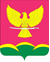 СОВЕТ НОВОТИТАРОВСКОГОСЕЛЬСКОГО ПОСЕЛЕНИЯ ДИНСКОГО РАЙОНАРЕШЕНИЕот 11.05.2023                                                                            № 262-64/04В соответствии с Федеральным законом от 06.10.2003 131-ФЗ «Об общих принципах организации местного самоуправления РФ», Решением  Совета  Новотитаровского  сельского  поселения  Динского  района от   26.05.2022 № 190-49/04 «Об утверждении Положения о порядке владения, управления и распоряжения объектами муниципальной собственности Новотитаровского сельского поселения Динского района», в целях осуществления администрацией Новотитаровского сельского поселения Динского района полномочий по организации благоустройства территории поселения, руководствуясь Уставом Новотитаровского сельского поселения Динского района,  Совет Новотитаровского сельского поселения Динского района р е ш и л: Согласовать возврат движимого имущества в казну Новотитаровского сельского поселения Динского района, находящегося в хозяйственном ведении муниципального унитарного предприятия «Коммунальник» Новотитаровского сельского поселения, требующегося для исполнения полномочий органов местного самоуправления по содержанию и ремонту автомобильных дорог в границах поселения, ремонта уличного освещения, благоустройства территории, озеленения и содержания зеленых насаждений.Настоящее решение разместить на официальном сайте администрации Новотитаровского сельского поселения Динского района - www.novotitarovskaya.info.3. Контроль за выполнением настоящего решения возложить на комиссию по вопросам собственности, ЖКХ и благоустройству Совета Новотитаровского сельского поселения Динского района (Никитенко).4. Настоящее решение вступает в силу со дня его подписания. Председатель Совета Новотитаровского сельского поселения                                      К.А. ПрокофьевО согласовании возврата движимого имущества в казну Новотитаровского сельского поселения Динского района 